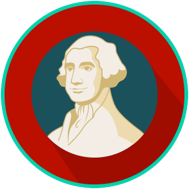 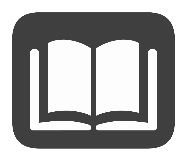 A menudo nos referimos a la Antigua Grecia como la cuna de la democracia. Una democracia es un sistema de gobierno en el que el poder político está en manos del pueblo. La palabra "democracia" proviene de la palabra griega "demos", que significa "pueblo", y la palabra "kratos", que significa "gobierno". Originalmente, la antigua Grecia estaba gobernada por una forma de gobierno, mientras que el poder político era heredado y residía en unas pocas personas privilegiadas llamadas aristócratas o nobles. Los aristócratas eran considerados los más cualificados para gobernar debido a su inteligencia.La antigua Grecia y sus ciudades estaban geográficamente separadas por montañas y colinas. Este aislamiento resultó en la formación de un gobierno independiente llamado polis, o ciudad-estado. La ciudad más grande de la antigua Grecia era Atenas. Atenas era conocida por sus muchas contribuciones a la sociedad griega, incluyendo la filosofía y el comercio. En particular, Atenas fue importante porque tuvo diferentes formas de gobierno. Atenas comenzó como una oligarquía, o un gobierno en el que el poder solo está en manos de un pequeño grupo de personas elitistas y adineradas. Las oligarquías a menudo se caracterizan por ser gobernadas por unos pocos por razones corruptas o injustas. Atenas desarrolló uno de los primeros gobiernos democráticos llamados democracia directa. Una democracia directa es una forma de gobierno donde el poder de gobernar reside directamente en manos del pueblo en lugar de representantes electos como la élite y los ricos. En la mayoría de las democracias, el gobierno está limitado por una constitución, o un conjunto escrito de leyes que determinan los poderes y deberes del gobierno. Más concretamente, en Atenas, tres grupos gobernaban la sociedad; la Asamblea, el Consejo y los tribunales. La Asamblea era el cuerpo legislativo formado por cualquier ciudadano varón que quisiera participar en el gobierno. Este organismo tenía la autoridad para aprobar nuevas leyes, tomar decisiones judiciales a través de un tribunal supremo y designar miembros ejecutivos, como los generales para el ejército. Los ciudadanos también participaban en jurados con la responsabilidad de decidir casos judiciales. La otra ciudad-estado en la antigua Grecia era Esparta. Esparta era conocida por su poderoso ejército, y se caracterizó como una ciudad-estado militar porque requería que todos los hombres sirvieran en el ejército espartano. La mayor parte de la población de Esparta consistía en esclavos que fueron obligados a vivir bajo la tiranía del gobierno espartano. Esparta, al igual que Atenas, estaba gobernada por una constitución. La constitución espartana confirió el poder supremo en manos de una Asamblea compuesta por todos los ciudadanos. Finalmente, a pesar de que Atenas y Esparta tienen muchas diferencias, como que Atenas es una democracia directa y Esparta es una monarquía gobernada por reyes duales, compartían pensamientos similares sobre el concepto de ciudadanía. En Atenas, los ciudadanos tenían que ser varones nativos y no esclavos. Si las personas cumplían con estos requisitos, podían votar y participar en política. En Esparta, los ciudadanos también tenían que ser hombres y no esclavos. 